GRUPĖS DARBO Į(SI)VERTINIMAS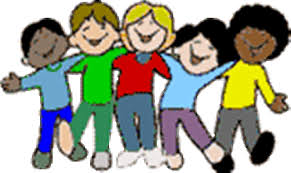 GrupėPlakate parašyti visi nurodyti dalykai 3 taškaiPlakatas tvarkingas, gražus  1 taškasPristatant kalbamataisyklingai, aiškiai 1 taškas 